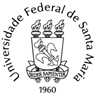 MINISTÉRIO DA EDUCAÇÃOUNIVERSIDADE FEDERAL DE SANTA MARIAPRÓ-REITORIA DE EXTENSÃOAnexo 1SELEÇÃO DE BOLSISTA PARA EVENTO DE EXTENSÃO - PINT OF SCIENCEBRASIL 2023FICHA DE CADASTRO DE BOLSISTANome:    Matrícula:  Unidade:  Curso: Semestre:    BSE?        E-mail: RG:    Órgão Expedidor:   CPF:  Banco:           Agência:    Conta: Endereço: Telefone:     Celular:  Horários DisponíveisTURNOSegundaTerçaQuartaQuintaSextaManhãDas  até   Das  até   Das  até   Das  até   Das  até   TardeDas  até   Das  até   Das  até   Das  até   Das  até   NoiteDas  até   Das  até   Das  até   Das  até   Das  até   